1. Think, pair, share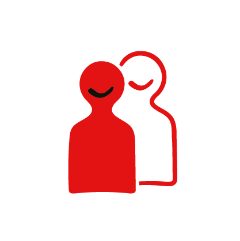 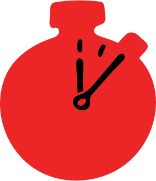 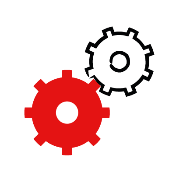 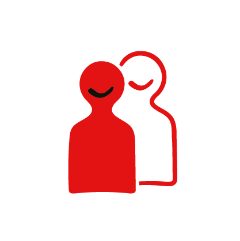 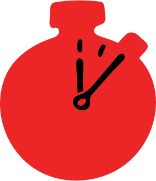 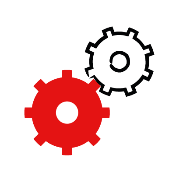 Learning objectiveDiscuss the concepts of first aid and helping othersOverviewLearners discuss a series of questions about kindness and helping others in pairs, and share their thoughts with the wider group.PreparationShare the questions below with the group. Delivering the activityAsk learners to mingle around the room. Read out the first question from the list below. Ask young people to think about the question for a moment, and then to get into pairs and discuss their ideas. After a short time, invite some pairs to share their ideas with the whole group. Then ask the whole group to start mingling again, present another question and after a moment ask learners to find a new partner, and so on for each question.Is it important to help others?What does first aid mean?What personal qualities might someone have that enables them to help others?What might stop someone from helping another person? How might they overcome this?Does helping others and learning first aid change our community or society?Summing upBring the group back together and debrief. Suggested prompt questions:Why is it important to help people in first aid situations?Why might it be important to know first aid?How important is kindness in first aid?How might knowing first aid help young people, their families and communities?